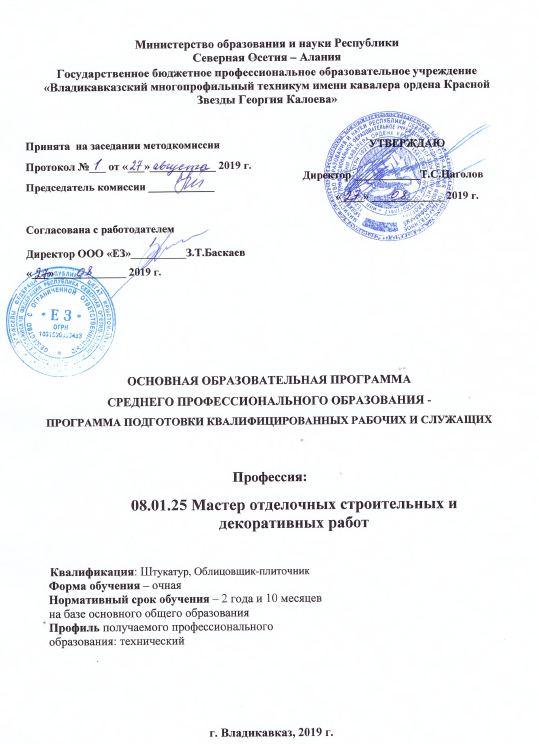 СОДЕРЖАНИЕРаздел 1. Общие положения	3Раздел 2. Общая характеристика образовательной программы ...................................................................................................................................5Раздел 3. Характеристика профессиональной деятельности выпускника	6Раздел 4. Планируемые результаты освоения образовательной программы	74.1. Общие компетенции	74.2. Профессиональные компетенции	10Раздел 5. Структура образовательной программы	305.1. Учебный план 	305.2. Календарный учебный график 	33Раздел 6. Условия реализацииобразовательной программы	366.1. Требования к материально- техническому оснащению образовательной программы 	366.2. Требования к кадровым условиям реализации образовательной программы 	416.3. Расчеты нормативных затрат оказания государственных услуг по реализации образовательной программы	42Раздел 7. Разработчики основной образовательной программы.	43ПРИЛОЖЕНИЯПрограммы профессиональных модулейПриложение I.1. Рабочая программа профессионального модуля ПМ.01 «Выполнение штукатурных и декоративных работ»Приложение I.3. Рабочая программа профессионального модуля ПМ.02 «Выполнение облицовочных работ плитками и плитами»Программы учебных дисциплинПриложение II.1. Рабочая программа учебной дисциплины ОП.01 «Основы    строительного черчения»Приложение II.2. Рабочая программа учебной дисциплины ОП.02 «Основы технологии отделочных строительных работ»Приложение II.3. Рабочая программа учебной дисциплиныОП.03 «Иностранный язык в профессиональной деятельности»Приложение II.4. Рабочая программа учебной дисциплины ОП.04 «Безопасность жизнедеятельности»Приложение II.5. Рабочая программа учебной дисциплиныОП.05 «Физическая культура»Приложение II.6. Рабочая программа учебной дисциплины ОП.06 «Информационные технологии в профессиональной деятельности»Приложение II.7. Рабочая программа учебной дисциплин  ОП.07 «Основы технологии облицовочных работ»Приложение II.8. Рабочая программа учебной дисциплины  ОП.08 «Основы предпринимательской деятельности»Раздел 1. Общие положения1.1. Настоящая основная образовательная программа по профессиисреднего профессионального образования 08.01.25 Мастер отделочных строительных и декоративных работ (далее – ООП СПО, программа) разработана на основе федерального государственного образовательного стандарта среднего профессионального образования (ФГОС СПО) по профессии08.01.25 Мастер отделочных строительных и декоративных работ.ООП СПО определяет объем и содержание среднего профессионального образования по профессии 08.01.25 Мастер отделочных строительных и декоративных работ, планируемые результаты освоения образовательной программы, условия образовательной деятельности.ООП разработана для реализации образовательной программы на базе среднего общего образования. Образовательная программа, реализуемая на базе основного общего образования, разрабатывается образовательной организацией на основе требований федерального государственного образовательного стандарта среднего общего образования и ФГОС СПО с учетом получаемой профессии и настоящей ООП.1.2. Нормативные основания для разработки ООПФедеральный закон от 29 декабря 2012 г. №273-ФЗ «Об образовании в Российской Федерации»;Приказ Минобрнауки России от 28 мая 2014 г. № 594 «Об утверждении Порядка разработки примерных основных образовательных программ, проведения их экспертизы и ведения реестра примерных основных образовательных программ»;Приказ Минобрнауки России от 9 декабря 2016 г. № 1545 «Об утверждении федерального государственного образовательного стандарта среднего профессионального образования по профессии 08.01.25 Мастер отделочных строительных и декоративных работ» (зарегистрирован Министерством юстиции Российской Федерации 22.12.2016 №44900);Приказ Минобрнауки России от 14 июня 2013 г. № 464 «Об утверждении Порядка организации и осуществления образовательной деятельности по образовательным программам среднего профессионального образования» (зарегистрирован Министерством юстиции Российской Федерации 30 июля 2013 г., регистрационный № 29200) (далее – Порядок организации образовательной деятельности);Приказ Минобрнауки России от 16 августа 2013 г. № 968 «Об утверждении Порядка проведения государственной итоговой аттестации по образовательным программам среднего профессионального образования» (зарегистрирован Министерством юстиции Российской Федерации 1 ноября 2013 г., регистрационный № 30306);Приказ Минобрнауки России от 18 апреля 2013 г. № 291 «Об утверждении Положения о практике обучающихся, осваивающих основные профессиональные образовательные программы среднего профессионального образования» (зарегистрирован Министерством юстиции Российской Федерации 14 июня 2013 г., регистрационный № 28785).Приказ Министерства труда и социальной защиты Российской Федерации от 10.03.2015 N 148н «Об утверждении профессионального стандарта 16.055 «Штукатур» (зарегистрирован Министерством юстиции Российской Федерации 27.03.2015 регистрационный N 36577).Приказ Министерства труда и социальной защиты Российской Федерации от 25.12.2014 N 1138н «Об утверждении профессионального стандарта 16.046 «Маляр строительный» (зарегистрирован Министерством юстиции Российской Федерации 02.02.2015 регистрационный N 35815).1.3. Перечень сокращений, используемых в тексте ООП:ФГОС СПО – Федеральный государственный образовательный стандарт среднего профессионального образования;ООП –основная образовательная программа;       МДК – междисциплинарный курс      ПМ – профессиональный модуль      ОК – общие компетенции;ПК – профессиональные компетенции.Раздел 2. Общая характеристика образовательной программы среднего профессионального образования Квалификация (ии), присваиваемая (ые) выпускникам образовательной программы: - Маляр строительный-ШтукатурФормы получения образования: допускается только в профессиональной образовательной организации или образовательной организации высшего образования.Формы обучения: очная.           Объем образовательной программы, реализуемой на базе среднего общего образования: 1476часов.Срок получения образования по образовательной программе, реализуемой на базе среднего общего образования:- в очной форме - 10 месяцев- при очно-заочной форме обучения - увеличивается не более чем на 1 год по сравнению со сроком получения образования по очной форме обучения.Объем и сроки получения среднего профессионального образования по профессии 08.01.25 Мастер отделочных строительных и декоративных работ на базе основного общего образования с одновременным получением среднего общего образования: 4428 часов.Раздел 3. Характеристика профессиональной деятельности выпускника3.1.Область профессиональной деятельности выпускников:16 Строительство и жилищно-коммунальное хозяйство.3.2. Соответствие ПМ сочетанию квалификаций, указанных во ФГОС СПО.Раздел 4. Планируемые результаты освоения образовательной программы4.1.Общие компетенции4.2. Профессиональные компетенцииРаздел 5. Структура образовательной программы.5.1. Учебный план по программе подготовки квалифицированных рабочих, служащих5.2. Календарный учебный графикРаздел 6. Условия образовательной деятельности6.1. Требования к материально-техническому оснащению образовательной программы. 6.1.1. Специальные помещения должны представлять собой учебные аудитории для проведения занятий всех видов, предусмотренных образовательной программой, в том числе групповых и индивидуальных консультаций, текущего контроля и промежуточной аттестации, а также помещения для самостоятельной работы, мастерские и лаборатории, оснащенные оборудованием, техническими средствами обучения и материалами, учитывающими требования международных стандартов.Перечень специальных помещенийКабинеты:основы строительного черчения;безопасности жизнедеятельности и охраны труда;основ технологии отделочных строительных работ и декоративно-художественных работ;иностранного языкаЛаборатории:материаловеденияМастерские:штукатурных и декоративных работ;монтажа каркасно-обшивных конструкций;малярных и декоративно-художественных работ;облицовочно-плиточных работ;облицовочно-мозаичных работСпортивный комплекс6.1.2. Материально-техническое оснащение лабораторий, мастерских и баз практики по профессииОбразовательная организация, реализующая программу по профессии должна располагать материально-технической базой, обеспечивающей проведение всех видов дисциплинарной и междисциплинарной подготовки, лабораторной, практической работы обучающихся, предусмотренных учебным планом и соответствующей действующим санитарным и противопожарным правилам и нормам. Минимально необходимый для реализации ООП перечень материально - технического обеспечения, включает в себя: 6.1.2.1. Оснащение лабораторий Лаборатория «Материаловедения»Чаша затворенияСтолик встряхивающий и формаПрибор Ле-ШательеПрибор ВикаШтыковка для уплотнения растворных смесейКонус установления густоты раствора ПГРВискозиметр Суттарда для определения густоты гипсового теста Набор сит для пескаНабор металлической мерной посудыСосуд для отмучивания пескаНабор стеклянной мерной посудыШтангенциркуль Сушильный шкаф Стол лабораторныйВесы Пресс 6.1.2.2. Оснащение мастерских 1. Мастерская «Штукатурных и декоративных работ» Рабочее место мастера производственного обучения доскаУчебная литератураМатериалы;Тренировочные кабины для штукатурных работзона устройстваналивных половтренажер для монтажа СФТКтехнологические картыобразцыоштукатуренныхповерхностейИнструменты и приспособленияМиксеры строительные ПерфораторШуроповерт аккумуляторныйЕмкости для замешивания растворов и штукатурных смесей Штукатурные лопатки Шпатели в наборе, зубчатые шпателиШпатели для внутренних и внешних угловГладилки, Терки, полутерки штукатурныеРубанкиПравилаУровни пузырьковые, лазерныеМетрРулеткаРазметочный шнурСтанция штукатурная ВаликиЩетки, щетки металлическиеТрафаретыЦиклиСкребки для удаления имеющегося покрытияИгольчатые валикиНожы для теплоизоляционных плитЛеса и подмостиЛабораторные приборы для исследования характеристик и качества строительных материалов вискозиметр, весы, прибор Вика, прибор Ле-Шателье, пресс, сушильный шкаф,столик встряхивающий,набор сит, и т.д.;наборы лабораторного инвентаря: емкости, миски, шпатели и др.;лабораторная мебель: столы, стеллажи, шкаф вытяжной, тележки и др.Средства индивидуальной защиты:спец. одеждазащитная обувьперчаткикепка, каска (при необходимости)респираторзащитные очкизащита органов слуха при работе с электрооборудованиемзащитная обувь при работе с тяжелым камнем защита носка у обуви3. Мастерская «Малярных и декоративно-художественных работ»Перечень основного и вспомогательного технологического оборудованияТехнический фенЭксцентроваяшлифмашинаУгловая шлифмашинаКраскораспылительАэрографКомпрессорАгрегат окрасочный пневматического распыленияПрожектор строительныйКонтрольно-измерительный инструментУровень строительныйУровень гибкий (водяной)Построитель плоскости лазерныйДальномер лазерныйОтвес стальной строительныйРулетка в закрытом корпусеУгольник Шнур разметочный в корпусеМетр деревянныйЦиркуль разметочныйСтандартный конусШтангенциркуль ТранспортирВесы с диапазоном измерения от 0,1 до 3кг. (для колеровки)Правило дюралюминиевое универсальное (2м)Шприц-дозаторИнструментВалик малярный меховойВалик малярный угловойВалик малярный велюровыйВалик малярный поролоновыйВалик малярный филенчатыйВалик декоративный (фактурный)Мини-валикВалик прижимнойШпатель фасадныйШпатель малярныйШпатель угловойШпателя фасонныеШпатель резиновыйЯпонский шпатель (набор)Кисть маховаяКисть макловицаКисть ручникКисть флейц Кисть филенчатаяДекоративная кисть для создания фактурКисть испанскаяКисть шеперка плоскаяКисть трафаретная (набор)Кисть лампензельКисть художественная (набор)Кисть поролоновая (набор)Морская губкаШтатулетка пластиковаяКельма пластиковаяКельма венецианскаяАппликатор текстуры дереваТреугольный зубчатый скребокНож универсальный с выдвижным лезвиемНож позолотчикаПодушечка позолотчикаАгатовые зубцы (набор)Терка пластиковая с поролоновой основойМеховая варежка для воскаКанцелярские принадлежности – набор (ножницы, карандаш, ластик, линейка, циркуль)Мастихины (набор)ПриспособленияКоврик самовосстанавливающийсяВанночкаТелескопический стерженьТрафаретСито сменное для процеживанияМиксер строительныйИнвентарьБочок для окрасочных составов емкостью 20 лТара инвентарная (различной емкостью)Совок для набора сыпучих материаловПосуда мерная дозировочная (набор)Лестница стремянкаСтол–подмости инвентарныйПодмости универсальные сборно-разборныеШкаф для хранения инструментовСтеллажи для хранения материаловСредства индивидуальной защиты:Специальная одеждазащитная обувьперчаткикепка, каска (при необходимости)респираторзащитные очкизащита органов слуха при работе с электрооборудованиемзащитная обувь при работе с тяжелым камнем защита носка у обувиТребования к оснащению баз практикРеализация образовательной программы предполагает обязательную учебную и производственную практику.	Учебная практика реализуется в мастерских профессиональной образовательной организации и требует наличия оборудования, инструментов, расходных материалов, обеспечивающих выполнение всех видов работ, определенных содержанием ФГОС СПО, в том числе оборудования и инструментов, используемых при проведении чемпионатов WorldSkills и указанных в инфраструктурных листах конкурсной документации WorldSkills по компетенции «Сухое строительство и штукатурные работы», «Малярные и декоративные работы», «Облицовка плиткой» конкурсного движения «Молодые профессионалы» (WorldSkills). 6.2. Требования к кадровым условиямРеализация образовательной программы обеспечивается педагогическими работниками образовательной организации, а также лицами, привлекаемыми к реализации образовательной программы на условиях гражданско-правового договора, в том числе из числа руководителей и работников организаций, направление деятельности которых соответствует области профессиональной деятельности: 16 Строительство и жилищно-коммунальное хозяйство   иимеющих стаж работы в данной профессиональной области не менее 3 лет.Квалификация педагогических работников образовательной организации должна отвечать квалификационным требованиям, указанным в профессиональном стандарте «Педагог профессионального обучения, профессионального образования и дополнительного профессионального образования», утвержденном приказом Министерства труда и социальной защиты Российской Федерации от 8 сентября 2015 г. № 608н.Педагогические работники, привлекаемые к реализации образовательной программы, должны получать дополнительное профессиональное образование по программам повышения квалификации, в том числе в форме стажировки в организациях, направление деятельности которых соответствует области профессиональной: 16 Строительство и жилищно-коммунальное хозяйство не реже 1 раза в 3 года, с учетом расширения спектра профессиональных компетенций.Доля педагогических работников (в приведенных к целочисленным значениям ставок), обеспечивающих освоение обучающимися профессиональных модулей, имеющих опыт деятельности не менее 3 лет в организациях, направление деятельности которых соответствует области профессиональной деятельности:16 Строительство и жилищно-коммунальное хозяйство, в общем числе педагогических работников, реализующих образовательную программу, должна быть не менее 25 процентов.6.3. Расчеты нормативных затрат оказания государственных услуг по реализации образовательной программыРасчеты нормативных затрат оказания государственных услуг по реализации образовательной программы осуществляется в соответствии с Методикой определения нормативных затрат на оказание государственных услуг по реализации образовательных программ среднего профессионального образования по профессиям и укрупненным группам профессий, утвержденной Минобрнауки России 27 ноября 2015 г. № АП-114/18вн.Нормативные затраты на оказание государственных услуг в сфере образования по реализации образовательной программы включают в себя затраты на оплату труда преподавателей и мастеров производственного обучения с учетом обеспечения уровня средней заработной платы педагогических работников за выполняемую ими учебную (преподавательскую) работу и другую работу в соответствии с Указом Президента Российской Федерации от 7 мая 2012 г. № 597 «О мероприятиях по реализации государственной социальной политики».Раздел 7. Разработчики ООПВедущие организации -разработчики:Государственное бюджетное профессиональное образовательное учреждение «Владикавказский многопрофильный техникум»Участвующие организации –разработчики:Разработчики: Наименование основных видов деятельностиНаименование профессиональных модулейСочетания квалификаций Наименование основных видов деятельностиНаименование профессиональных модулейШтукатур -  маляр строительныйВыполнение штукатурных и декоративных работВыполнение штукатурных и декоративных работОсваиваетсяВыполнение малярных и декоративно-художественных работВыполнение малярных и декоративно-художественных работОсваиваетсяКод компетенцииФормулировка компетенцииЗнания,      умения ОК 01Выбирать способы решения задач профессиональной деятельности, применительно к различным контекстамУмения: распознавать задачу и/или проблему в профессиональном и/или социальном контексте; анализировать задачу и/или проблему и выделять её составные части; определять этапы решения задачи; выявлять и эффективно искать информацию, необходимую для решения задачи и/или проблемы;составить план действия; определить необходимые ресурсы;владеть актуальными методами работы в профессиональной и смежных сферах; реализовать составленный план; оценивать результат и последствия своих действий (самостоятельно или с помощью наставника)ОК 01Выбирать способы решения задач профессиональной деятельности, применительно к различным контекстамЗнания: актуальный профессиональный и социальный контекст, в котором приходится работать и жить; основные источники информации и ресурсы для решения задач и проблем в профессиональном и/или социальном контексте;алгоритмы выполнения работ в профессиональной и смежных областях; методы работы в профессиональной и смежных сферах; структуру плана для решения задач; порядок оценки результатов решения задач профессиональной деятельностиОК 02Осуществлять поиск, анализ и интерпретацию информации, необходимой для выполнения задач профессиональной деятельностиУмения: определять задачи для поиска информации; определять необходимые источники информации; планировать процесс поиска; структурировать получаемую информацию; выделять наиболее значимое в перечне информации; оценивать практическую значимость результатов поиска; оформлять результаты поискаОК 02Осуществлять поиск, анализ и интерпретацию информации, необходимой для выполнения задач профессиональной деятельностиЗнания: номенклатура информационных источников, применяемых в профессиональной деятельности; приемы структурирования информации; формат оформления результатов поиска информацииОК 03Планировать и реализовывать собственное профессиональное и личностное развитиеУмения: определять актуальность нормативно-правовой документации в профессиональной деятельности; применять современную научную профессиональную терминологию; определять и выстраивать траектории профессионального развития и самообразованияОК 03Планировать и реализовывать собственное профессиональное и личностное развитиеЗнания: содержание актуальной нормативно-правовой документации; современная научная и профессиональная терминология; возможные траектории профессионального развития и самообразованияОК 04Работать в коллективе и команде, эффективно взаимодействовать с коллегами, руководством, клиентамиУмения: организовывать работу коллектива и команды; взаимодействовать с коллегами, руководством, клиентами в ходе профессиональной деятельностиОК 04Работать в коллективе и команде, эффективно взаимодействовать с коллегами, руководством, клиентамиЗнания: психологические основы деятельности коллектива, психологические особенности личности; основы проектной деятельностиОК 05Осуществлять устную и письменную коммуникацию на государственном языке с учетом особенностей социального и культурного контекстаУмения: грамотно излагать свои мысли и оформлять документы по профессиональной тематике на государственном языке, проявлять толерантность в рабочем коллективеОК 05Осуществлять устную и письменную коммуникацию на государственном языке с учетом особенностей социального и культурного контекстаЗнания: особенности социального и культурного контекста; правила оформления документов и построения устных сообщений.ОК 06Проявлять гражданско-патриотическую позицию, демонстрировать осознанное поведение на основе традиционных общечеловеческих ценностей.Умения: описывать значимость своей профессии ОК 06Проявлять гражданско-патриотическую позицию, демонстрировать осознанное поведение на основе традиционных общечеловеческих ценностей.Знания: сущность гражданско-патриотической позиции, общечеловеческих ценностей; значимость профессиональной деятельности по профессии ОК 07Содействовать сохранению окружающей среды, ресурсосбережению, эффективно действовать в чрезвычайных ситуацияхУмения: соблюдать нормы экологической безопасности; определять направления ресурсосбережения в рамках профессиональной деятельности по профессии ОК 07Содействовать сохранению окружающей среды, ресурсосбережению, эффективно действовать в чрезвычайных ситуацияхЗнания: правила экологической безопасности при ведении профессиональной деятельности; основные ресурсы, задействованные в профессиональной деятельности; пути обеспечения ресурсосбереженияОК 08Использовать средства физической культуры для сохранения и укрепления здоровья в процессе профессиональной деятельности и поддержание необходимого уровня физической подготовленностиУмения: использовать физкультурно-оздоровительную деятельность для укрепления здоровья, достижения жизненных и профессиональных целей; применять рациональные приемы двигательных функций в профессиональной деятельности; пользоваться средствами профилактики перенапряжения характерными для данной профессии ОК 08Использовать средства физической культуры для сохранения и укрепления здоровья в процессе профессиональной деятельности и поддержание необходимого уровня физической подготовленностиЗнания: роль физической культуры в общекультурном, профессиональном и социальном развитии человека; основы здорового образа жизни; условия профессиональной деятельности и зоны риска физического здоровья для профессии; средства профилактики перенапряженияОК 09Использовать информационные технологии в профессиональной деятельностиУмения: применять средства информационных технологий для решения профессиональных задач; использовать современное программное обеспечениеОК 09Использовать информационные технологии в профессиональной деятельностиЗнания: современные средства и устройства информатизации; порядок их применения и программное обеспечение в профессиональной деятельностиОК 10Пользоваться профессиональной документацией на государственном и иностранном языкеУмения: понимать общий смысл четко произнесенных высказываний на известные темы (профессиональные и бытовые), понимать тексты на базовые профессиональные темы; участвовать в диалогах на знакомые общие и профессиональные темы; строить простые высказывания о себе и о своей профессиональной деятельности; кратко обосновывать и объяснить свои действия (текущие и планируемые); писать простые связные сообщения на знакомые или интересующие профессиональные темыОК 10Пользоваться профессиональной документацией на государственном и иностранном языкеЗнания: правила построения простых и сложных предложений на профессиональные темы; основные общеупотребительные глаголы (бытовая и профессиональная лексика); лексический минимум, относящийся к описанию предметов, средств и процессов профессиональной деятельности; особенности произношения; правила чтения текстов профессиональной направленностиОК 11Планировать предпринимательскую деятельность в профессиональной сфереУмения: выявлять достоинства и недостатки коммерческой идеи; презентовать идеи открытия собственного дела в профессиональной деятельности; оформлять бизнес-план; рассчитывать размеры выплат по процентным ставкам кредитования; определять инвестиционную привлекательность коммерческих идей в рамках профессиональной деятельности; презентовать бизнес-идею; определять источники финансированияОК 11Планировать предпринимательскую деятельность в профессиональной сфереЗнания: основы предпринимательской деятельности; основы финансовой грамотности; правила разработки бизнес-планов; порядок выстраивания презентации; кредитные банковские продукты Основные виды деятельностиКод и наименованиекомпетенцииПоказатели освоения компетенцииВыполнение штукатурных и декоративных работПК 1.1.Выполнять подготовительные работы, включающие в себя: организацию рабочего места, выбор инструментов, приспособлений, подбор и расчет материалов, приготовление растворов, необходимых для выполнения работ при производстве штукатурных и декоративных работ в соответствии с заданием и требованиями охраны труда, техники безопасности, пожарной безопасности и охраны окружающей средыПрактический опыт: Подготовка рабочих мест, оборудования, материалов и инструментов для выполнения штукатурных и декоративных работ в соответствии с инструкциями и регламентамиВыполнение штукатурных и декоративных работПК 1.1.Выполнять подготовительные работы, включающие в себя: организацию рабочего места, выбор инструментов, приспособлений, подбор и расчет материалов, приготовление растворов, необходимых для выполнения работ при производстве штукатурных и декоративных работ в соответствии с заданием и требованиями охраны труда, техники безопасности, пожарной безопасности и охраны окружающей средыУмения: Организовывать подготовку рабочих мест, оборудования, материалов для выполнения штукатурных и декоративных работ в соответствии с инструкциями и регламентамиВыполнение штукатурных и декоративных работПК 1.1.Выполнять подготовительные работы, включающие в себя: организацию рабочего места, выбор инструментов, приспособлений, подбор и расчет материалов, приготовление растворов, необходимых для выполнения работ при производстве штукатурных и декоративных работ в соответствии с заданием и требованиями охраны труда, техники безопасности, пожарной безопасности и охраны окружающей средыЗнания: Требований инструкций и регламентов к организации и подготовке рабочих мест, оборудования, материалов и инструментов для выполнения штукатурных и декоративных работПК 1.2. Приготавливать обычные и декоративные штукатурные растворы, и смеси в соответствии с установленной рецептурой, безопасными условиями труда и охраной окружающей средыПрактический опыт: Выполнение подготовительных работ.Подготовка оснований и поверхностей под штукатурку.Приготовление штукатурных и декоративных растворов и смесей.Выполнение оштукатуривания поверхностей различной степени сложности и их ремонтПК 1.2. Приготавливать обычные и декоративные штукатурные растворы, и смеси в соответствии с установленной рецептурой, безопасными условиями труда и охраной окружающей средыУмения: Пользоваться установленной технической документацией.Производить дозировку компонентов штукатурных растворов и сухих строительных смесей в соответствии с заданной рецептуройПК 1.2. Приготавливать обычные и декоративные штукатурные растворы, и смеси в соответствии с установленной рецептурой, безопасными условиями труда и охраной окружающей средыЗнания: Технологической последовательности выполнения подготовки, производства работ и ремонта штукатурных и декоративных покрытий, наливных стяжек полов и систем фасадных теплоизоляционных композиционных.Составы штукатурных, декоративных и растворов специального назначения и способы дозирования их компонентовПК 1.3.  Производить оштукатуривание поверхностей различной степени сложности вручную и механизированным способом с соблюдением технологической последовательности выполнения операций и безопасных условий трудаПрактический опыт: Выполнение подготовительных работ, подготовка оснований и поверхностей под штукатурку, приготовление штукатурных и декоративных растворов и смесей, выполнение оштукатуривания поверхностей различной степени сложности и их ремонтПК 1.3.  Производить оштукатуривание поверхностей различной степени сложности вручную и механизированным способом с соблюдением технологической последовательности выполнения операций и безопасных условий трудаУмения: Пользоваться установленной технической документацией.Выполнять подготовительные работы, осуществлять производство работ и ремонт штукатурных и декоративных покрытий, наливных стяжек полов и систем фасадных теплоизоляционных композиционныхПК 1.3.  Производить оштукатуривание поверхностей различной степени сложности вручную и механизированным способом с соблюдением технологической последовательности выполнения операций и безопасных условий трудаЗнания: Технологической последовательности выполнения подготовки, производства работ и ремонта штукатурных и декоративных покрытий, наливных стяжек полов и систем фасадных теплоизоляционных композиционныхПК 1.4. Выполнять декоративную штукатурку на различных поверхностях и архитектурно-конструктивных элементах в соответствии с технологическим заданием и безопасными условиями трудаПрактический опыт: Выполнение подготовительных работ, подготовка оснований и поверхностей под штукатурку, приготовление штукатурных и декоративных растворов и смесей, выполнение оштукатуривания поверхностей различной степени сложности и их ремонтПК 1.4. Выполнять декоративную штукатурку на различных поверхностях и архитектурно-конструктивных элементах в соответствии с технологическим заданием и безопасными условиями трудаУмения: Пользоваться установленной технической документацией.Выполнять подготовительные работы, осуществлять производство работ и ремонт штукатурных и декоративных покрытий, наливных стяжек полов и систем фасадных теплоизоляционных композиционныхПК 1.4. Выполнять декоративную штукатурку на различных поверхностях и архитектурно-конструктивных элементах в соответствии с технологическим заданием и безопасными условиями трудаЗнания: Технологической последовательности выполнения подготовки, производства работ и ремонта штукатурных и декоративных покрытий, наливных стяжек полов и систем фасадных теплоизоляционных композиционныхПК 1.5.  Выполнять ремонт оштукатуренных поверхностей с соблюдением технологической последовательности выполнения операций и безопасных условий труда Практический опыт: Выполнение подготовительных работ, подготовка оснований и поверхностей под штукатурку, приготовление штукатурных и декоративных растворов и смесей, выполнение оштукатуривания поверхностей различной степени сложности и их ремонтПК 1.5.  Выполнять ремонт оштукатуренных поверхностей с соблюдением технологической последовательности выполнения операций и безопасных условий труда Умения: Пользоваться установленной технической документацией.Выполнять подготовительные работы, осуществлять производство работ и ремонт штукатурных и декоративных покрытий, наливных стяжек полов и систем фасадных теплоизоляционных композиционных.Диагностировать состояние и степень повреждения ремонтируемой штукатурки, в том числе при ремонте старинных зданий, сооружений и памятников архитектуры.Применять электрифицированное и ручное оборудование и инструмент.Применять средства индивидуальной защитыПК 1.5.  Выполнять ремонт оштукатуренных поверхностей с соблюдением технологической последовательности выполнения операций и безопасных условий труда Знания: Технологической последовательности выполнения подготовки, производства работ и ремонта штукатурных и декоративных покрытий, наливных стяжек полов и систем фасадных теплоизоляционных композиционных.Методика диагностики состояния поврежденной поверхности.Способы покрытия штукатуркой поверхностей при ремонте старинных зданий, сооружений и памятников архитектуры.Назначение и правила применения используемого инструмента и приспособлений.Правила применения средств индивидуальной защитыПК 1.6. Устраивать наливные стяжки полов с соблюдением технологической последовательности выполнения операций и безопасных условий трудаПрактический опыт: Устройство наливных стяжек полов и оснований под полы.Транспортировка и складирование компонентов растворов и сухих строительных смесей для наливных стяжек половПК 1.6. Устраивать наливные стяжки полов с соблюдением технологической последовательности выполнения операций и безопасных условий трудаУмения: Пользоваться установленной технической документацией.Выполнять подготовительные работы, осуществлять производство работ и ремонт штукатурных и декоративных покрытий, наливных стяжек полов и систем фасадных теплоизоляционных композиционных.Транспортировать и складировать компоненты растворов и сухие строительные смеси для наливных стяжек полаПК 1.6. Устраивать наливные стяжки полов с соблюдением технологической последовательности выполнения операций и безопасных условий трудаЗнания: Технологической последовательности выполнения подготовки, производства работ и ремонта штукатурных и декоративных покрытий, наливных стяжек полов и систем фасадных теплоизоляционных композиционных.Правила транспортировки, складирования и хранения компонентов растворов и сухих строительных смесей для наливных стяжек полаПК 1.7. Производить монтаж и ремонт систем фасадных теплоизоляционных композиционных с соблюдением технологической последовательности выполнения операций и безопасных условий трудаПрактический опыт:Устройство фасадных, теплоизоляционных, композиционных систем и их ремонт.Установка строительных лесов и подмостей.Транспортировать и складировать штукатурные и штукатурно-клеевые смесиПК 1.7. Производить монтаж и ремонт систем фасадных теплоизоляционных композиционных с соблюдением технологической последовательности выполнения операций и безопасных условий трудаУмения: Пользоваться установленной технической документацией.Выполнять подготовительные работы, осуществлять производство работ и ремонт штукатурных и декоративных покрытий, наливных стяжек полов и систем фасадных теплоизоляционных композиционных.Монтировать конструкции строительных лесов и подмостей.Применять средства индивидуальной защиты.Транспортировать и складировать компоненты штукатурных и штукатурно-клеевых смесейПК 1.7. Производить монтаж и ремонт систем фасадных теплоизоляционных композиционных с соблюдением технологической последовательности выполнения операций и безопасных условий трудаЗнания: Технологической последовательности выполнения подготовки, производства работ и ремонта штукатурных и декоративных покрытий, наливных стяжек полов и систем фасадных теплоизоляционных композиционных.Назначение и правила применения используемого инструмента и приспособлений.Правила применения средств индивидуальной защиты.Правила транспортировки, складирования и хранения компонентов штукатурных и штукатурно-клеевых смесейПК 1.7. Производить монтаж и ремонт систем фасадных теплоизоляционных композиционных с соблюдением технологической последовательности выполнения операций и безопасных условий трудаЗнания: Технологической последовательности монтажа гипсовых пазогребневых плит и бескаркасной облицовки строительными листовыми и плитными материалами.Правила транспортировки и складирования строительных листовых и плитных материалов, приспособлений и инструмента в пределах рабочей зоны.Назначение и правила применения, используемых инструмента, приспособлений и инвентаряВыполнение малярных и декоративно-художественных работПК 3.1. Выполнять подготовительные работы при производстве малярных и декоративных работ в соответствии с заданием и требованиями охраны труда, техники безопасности, пожарной безопасности и охраны окружающей средыПрактический опыт: Подготовка рабочих мест, оборудования, материалов и инструментов для выполнения малярных и декоративно-художественных работ в соответствии с инструкциями и регламентами.Очистка поверхностей и предохранение от набрызгав краски.Протравливание и обработка поверхностей.Окончательная подготовка поверхностей для окрашивания и оклеивания обоямиВыполнение малярных и декоративно-художественных работПК 3.1. Выполнять подготовительные работы при производстве малярных и декоративных работ в соответствии с заданием и требованиями охраны труда, техники безопасности, пожарной безопасности и охраны окружающей средыУмения:Организовывать подготовку рабочих мест, оборудования, материалов и инструментов для выполнения малярных и декоративно-художественных работ в соответствии с инструкциями и регламентами.Пользоваться установленной технической документацией.Соблюдать правила техники безопасности и охраны окружающей среды.Выполнять подготовительные работы при производстве малярных и декоративных работ в соответствии с заданием.Пользоваться металлическими шпателями, скребками, щетками для очистки поверхностей.Пользоваться пылесосом, воздушной струей от компрессора при очистке поверхностей.Удалять старую краску с расшивкой трещин и расчисткой выбоин.Устанавливать защитные материалы (скотч, пленки) для предохранения поверхностей от набрызгав краски.Наносить на поверхности олифу, грунты, пропитки и нейтрализующие растворы кистью или валикомВыполнение малярных и декоративно-художественных работПК 3.1. Выполнять подготовительные работы при производстве малярных и декоративных работ в соответствии с заданием и требованиями охраны труда, техники безопасности, пожарной безопасности и охраны окружающей средыЗнания:Требования инструкций и регламентов по организации и подготовке рабочих мест, оборудования, материалов и инструментов для выполнения малярных и декоративно-художественных работ.Технологическую последовательность подготовки поверхностей под окрашивание и оклеивание.Приемы очистки поверхностей.Способы и правила расшивки трещин, вырезки сучьев и засмолов.Способы нанесения на поверхности олиф, грунтов, пропиток и нейтрализующих растворов кистью или валиком.Способы протравливания и обработки поверхностейПК 3.2. Приготавливать составы для малярных и декоративных работ по заданной рецептуре с соблюдением безопасных условий труда и охраны окружающей средыПрактический опыт: Приготовление нейтрализующего раствора.Приготовление грунтовочных составов, эмульсий и паст по заданной рецептуре.Приготовление окрасочных составов по заданной рецептуре.Приготовление окрасочных составов необходимого тона при количестве пигментов не более четырехПК 3.2. Приготавливать составы для малярных и декоративных работ по заданной рецептуре с соблюдением безопасных условий труда и охраны окружающей средыУмения: Отмеривать и смешивать компоненты нейтрализующих и протравливающих растворов.Отмеривать, перетирать и смешивать компоненты шпатлевочных составов.Отмерять и смешивать компоненты грунтовочных составов, эмульсий и паст по заданной рецептуре.Отмеривать и смешивать компоненты окрасочных составов по заданной рецептуре.Подбирать колер при приготовлении окрасочных составов.Применять электрифицированное и ручное оборудование и инструментПрименять средства индивидуальной защиты.Соблюдать безопасные условия труда и охрану окружающей средыПК 3.2. Приготавливать составы для малярных и декоративных работ по заданной рецептуре с соблюдением безопасных условий труда и охраны окружающей средыЗнания: Сортамент, маркировка, основные свойства олиф, нейтрализующих и протравливающих растворов.Виды и свойства основных протравливающих и нейтрализующих растворов, грунтов, пропиток.Сортамент, маркировка, основные свойства шпатлевочных составов.Сортамент, маркировка, основные свойства применяемых грунтовочных составов, эмульсий и паст.Способы приготовления грунтовочных составов, эмульсий и паст по заданной рецептуре.Сортамент, маркировка, основные свойства применяемых лакокрасочных материалов и побелок.Способы и правила приготовления окрасочных составов.Способы и правила подбора колераПравила транспортировки, складирования и хранения компонентов для малярных и декоративных работ.Правила применения средств индивидуальной защитыПК 3.3. Выполнять грунтование и шпатлевание поверхностей вручную и механизированным способом с соблюдением технологической последовательности выполнения операций и безопасных условий трудаПрактический опыт: Выполнение грунтования и шпатлевания поверхностей вручную и механизированным способом.Нанесение шпатлевочных составов на поверхности вручную и механизированным способом.Разравнивание шпатлевочного состава, нанесенного механизированным способом.Грунтовка поверхностей кистями, валиками, краскопультами с ручным приводом.Техническое обслуживание краскопульта.Шлифовка огрунтованных, окрашенных и прошпатлеванных поверхностейПК 3.3. Выполнять грунтование и шпатлевание поверхностей вручную и механизированным способом с соблюдением технологической последовательности выполнения операций и безопасных условий трудаУмения: Осуществлять производство работ по грунтованию и шпатлеванию поверхностей вручную и механизированным способом.Пользоваться инструментами и приспособлениями для грунтования поверхностей.Заправлять, регулировать факел распыла грунта, наносить грунт на поверхность краскопультами с ручным приводом.Производить техническое обслуживание ручного краскопульта.Пользоваться инструментом для нанесения шпатлевочного состава на поверхность вручную.Разравнивать нанесенный механизированным способом шпатлевочный состав.Шлифовать огрунтованные, окрашенные и прошпатлеванные поверхности.Пользоваться инструментом для нанесения на поверхность шпатлевки механизированным способом.Пользоваться инструментом для нанесения на поверхность олифы, грунта, эмульсий и паст механизированным способомПК 3.3. Выполнять грунтование и шпатлевание поверхностей вручную и механизированным способом с соблюдением технологической последовательности выполнения операций и безопасных условий трудаЗнания: Технологическую последовательность грунтования и шпатлевания поверхностей вручную и механизированным способом.Способы и правила нанесения грунтовок и основные требования, предъявляемые к качеству грунтования.Способы и правила нанесения шпатлевочных составов на поверхность вручную.Устройство, назначение и правила применения инструмента и механизмов для нанесения шпатлевочных составов.Способы и правила разравнивания шпатлевочногосостава, нанесенного механизированным способом.Требования, предъявляемые к качеству выполняемых работ;Устройство, принцип работы, правила эксплуатации ручного краскопульта;способы и правила выполнения шлифовальных работ.Основные требования, предъявляемые к качеству грунтования и шлифования поверхностей.Инструкции по охране труда, пожаробезопасности и электробезопасности при шпатлевании, грунтовании и шлифовании поверхностей механизированным инструментом.ТребованиябезопасныхусловийтрудаПК 3.4. Окрашивать поверхности различными малярными составами, используя необходимые инструменты, приспособления и оборудование, с соблюдением безопасных условий труда. Оклеивать поверхности различными материалами с соблюдением требований технологического задания и безопасных условий труда.ПК 3.7.Выполнять ремонт и восстановление малярных и декоративно-художественных отделок в соответствии с технологическим заданием и соблюдением безопасных условий труда.Практический опыт: Окрашивание поверхностей различными малярными составами.Окрашивание поверхностей кистями, валиками, краскопультами с ручным приводом.Вытягивание филенок без подтушевывания.Нанесение на вертикальные и горизонтальные поверхности клеевых (жидких) обоев.ОкрашиваниерамПК 3.4. Окрашивать поверхности различными малярными составами, используя необходимые инструменты, приспособления и оборудование, с соблюдением безопасных условий труда. Оклеивать поверхности различными материалами с соблюдением требований технологического задания и безопасных условий труда.ПК 3.7.Выполнять ремонт и восстановление малярных и декоративно-художественных отделок в соответствии с технологическим заданием и соблюдением безопасных условий труда.Умения: Осуществлять производство работ по окрашиванию поверхностей различными малярными составами.Пользоваться инструментом и приспособлениями для нанесения на поверхность лаков, красок и побелок.Вытягивать филенки без подтушевывания.Пользоваться инструментом и приспособлениями для нанесения клеевых (жидких) обоев на вертикальные и горизонтальные поверхности.Окрашивать рамы.Пользоваться установленной технической документацией.Соблюдать безопасные условия трудаПК 3.4. Окрашивать поверхности различными малярными составами, используя необходимые инструменты, приспособления и оборудование, с соблюдением безопасных условий труда. Оклеивать поверхности различными материалами с соблюдением требований технологического задания и безопасных условий труда.ПК 3.7.Выполнять ремонт и восстановление малярных и декоративно-художественных отделок в соответствии с технологическим заданием и соблюдением безопасных условий труда.Знания: Технологическую последовательность окрашивания поверхности различными малярными составами.Требования, предъявляемые к качеству окрашенных и побеленных поверхностей.Способы и правила нанесения лаков, краски, побелки на поверхности вручную и механизированным способом.Способы вытягивания филенок без подтушевывания.Способы и правила нанесения клеевых (жидких) обоев на вертикальные и горизонтальные поверхности.Устройство и правила эксплуатации машин, механизмов и механизированного инструмента для малярных работ (кроме агрегатов высокого давления).Устройство и правила эксплуатации передвижных малярных станций.ТребованиябезопасныхусловийтрудаПК 3.5. Оклеивать поверхности обоями простыми или средней плотности и тканями.Отделка стен и потолковвысококачественными обоямиПрактический опыт: Подготовка стен и материалов к оклеиванию обоями.Оклеивание поверхности обоями простыми или средней плотности и тканями.Отделка стен и потолковвысококачественными обоямиПК 3.5. Оклеивать поверхности обоями простыми или средней плотности и тканями.Отделка стен и потолковвысококачественными обоямиУмения: Выполнять подготовку стен и материалов к оклеиванию обоями.Осуществлять производство работ по оклеиванию поверхности различными материалами.Обеспечивать прилегание без пузырей и отслоений наклеенных на поверхности стен обоев простых и средней плотности или тканей.Удалять старые обои, наклеенные внахлестку, и наклеивать новые.Удалять пятна на оклеенных поверхностях.Пользоваться инструментом и оборудованием для обрезки кромок обоев.Пользоваться станком для пакетного раскроя обоев.Обеспечивать прилегание без пузырей и отслоений, наклеенных на поверхности высококачественных обоев, дерматина, древесных обоев.Пользоваться инструментом и приспособлениями для оклеивания поверхностей.Пользоваться инструментом и приспособлениями для смены обоев.Соблюдать требования технологического заданияи безопасных условий трудаПК 3.5. Оклеивать поверхности обоями простыми или средней плотности и тканями.Отделка стен и потолковвысококачественными обоямиЗнания:Требования, предъявляемые к качеству материалов, применяемых при производстве обойных работ, к качеству оклеенных поверхностей.Приемы и способы подготовки стен и материалов к оклеиванию обоями.Технологическую последовательность оклеивания поверхности различными материалами устройство и принцип действия обрезальных машин и станков.Инструкции по охране труда, пожаробезопасности и электробезопасности при использовании обрезальных машин и станков.Способы и правила оклеивания поверхностей обоями.Сортамент, маркировка, основные свойства высококачественных, дерматиновых и древесных обоев.Правила эксплуатации инструмента и приспособлений, используемых при наклеивании и замене обоев.Технологическое задание и требования охраны трудаПК 3.6. Выполнять декоративно-художественную отделку стен, потолков и других архитектурно-конструктивных элементов различными способами с применением необходимых материалов, инструментов и оборудования с соблюдением безопасных условий труда.Практический опыт:Выполнение декоративно-художественной отделки стен, потолков и других архитектурно-конструктивных элементов.Выполнение торцевания и флейцевания поверхностей.Выполнение декоративного покрытия поверхностей в один или несколько тонов.Выполнение декоративного покрытия поверхностей под дерево и каменьОтделка поверхностей стен по эскизам клеевыми составами в два- четыре тона.Копирование и вырезание трафаретов любой сложности.Отделка поверхностей набрызгом, цветными декоративными крошками.Рельефное и фактурное окрашивание поверхностей.Отделка поверхностей аэрографией.Выполнение декоративного лакирования.Выполнение бронзирования, золочения и серебрения поверхностей.Орнаментальнаяроспись в несколькотоновПК 3.6. Выполнять декоративно-художественную отделку стен, потолков и других архитектурно-конструктивных элементов различными способами с применением необходимых материалов, инструментов и оборудования с соблюдением безопасных условий труда.Умения: Осуществлять производство работ по выполнению декоративно-художественной отделки стен, потолков и других архитектурно-конструктивных элементов.Пользоваться инструментом и приспособлениями для выполнения декоративного покрытия поверхностей.Составлять тональные гаммы сложных окрасочных составов по образцам.Выполнять торцевание, флейцевание поверхностей и вытягивать филенки с подтушевкой.Выполнять копирование и вырезание трафаретов.Накладывать трафареты на поверхность и выполнять фиксацию.Производить отделку поверхности по трафарету.Выполнять окрашивание поверхностей в два и более тона.Выполнять декоративное покрытие поверхностей под ценные породы дерева, декоративные камни и другие имитационные работы.Выполнять отделку поверхности декоративной крошкой.Формировать на обрабатываемой поверхности рельеф и выполнять фактурное окрашивание с использованием специального инструмента.Пользоваться аэрографическим инструментом и оборудованием и выполнять отделку поверхности с помощью аэрографа.Выполнять декоративное лакирование поверхностей.Выполнять декоративное покрытие поверхности под бронзу, золото и серебро.Выполнять роспись поверхностей по рисункам и эскизам, от руки по припороху.Пользоваться установленной технической документацией.Соблюдать правила безопасности при работе с лакокрасочными материаламиПК 3.6. Выполнять декоративно-художественную отделку стен, потолков и других архитектурно-конструктивных элементов различными способами с применением необходимых материалов, инструментов и оборудования с соблюдением безопасных условий труда.Знания: Способы и правила выполнения малярных работ под декоративное покрытие.Технологическую последовательность выполнения декоративно-художественной отделки стен, потолков и других архитектурно-конструктивных элементов.Виды ручного и механизированного инструмента и оборудования.Способы подбора окрасочных составов.Способы и приемы копирования и вырезания трафаретов, инструмент для копирования и вырезания трафаретов.Способы подбора и составления трафаретов.Технологическую последовательность отделки поверхности по трафарету.Способы покрытия поверхностей под ценные породы дерева, декоративные камни и другие имитационные работы.Способы и правила формирования рельефа и фактурного окрашиванияспособы и правила аэрографической отделки.Способы и правила бронзирования, золочения и серебрения поверхностей и декоративного лакирования.Сиды росписей и шрифтовСпособы и приемы росписи поверхностей.Требования, предъявляемые к качеству выполняемых работ.Правила безопасности при работе с лакокрасочными материаламиПК 3.7.  Выполнять ремонт и восстановление малярных и декоративно-художественных отделок в соответствии с технологическим заданием и соблюдением безопасных условий трудаПрактический опыт:Ремонт и восстановление малярных и декоративно-художественных отделокПК 3.7.  Выполнять ремонт и восстановление малярных и декоративно-художественных отделок в соответствии с технологическим заданием и соблюдением безопасных условий трудаУмения: Определять дефекты и повреждения поверхностей, подлежащих ремонту.Соблюдать правильность технологии ремонта поверхностей.Осуществлять производство работ по ремонту и восстановлению декоративно-художественных отделок в соответствии с технологическим заданием.Пользоваться установленной технической документациейПК 3.7.  Выполнять ремонт и восстановление малярных и декоративно-художественных отделок в соответствии с технологическим заданием и соблюдением безопасных условий трудаЗнания: Методику определения дефектов и повреждений поверхностей, подлежащих ремонту.Технологическую последовательность ремонта поверхностей, выполненных с использованием малярных работ и декоративно-художественных отделок.Требования, предъявляемые к качеству отремонтированных поверхностей.Правила техники безопасности при выполнении ремонтных и восстановительных работИндексНаименование Объем образовательной программы в академических часахОбъем образовательной программы в академических часахОбъем образовательной программы в академических часахОбъем образовательной программы в академических часахОбъем образовательной программы в академических часахРекомендуемый курс изученияИндексНаименование ВсегоРабота обучающихся во взаимодействии с преподавателемРабота обучающихся во взаимодействии с преподавателемРабота обучающихся во взаимодействии с преподавателемСамостоятельнаяработаРекомендуемый курс изученияИндексНаименование ВсегоЗанятия по дисциплинам и МДКЗанятия по дисциплинам и МДКПрактикиСамостоятельнаяработаРекомендуемый курс изученияИндексНаименование ВсегоВсегоподисциплинам/ МДКВ том числе, лабораторные и практические занятияПрактикиСамостоятельнаяработаРекомендуемый курс изучения12345678ОбязательнаячастьобразовательнойпрограммыОбязательнаячастьобразовательнойпрограммыОП.00Общепрофессиональныйцикл18059121--1ОП. 01Основыстроительногочерчения721818--1ОП.02Основы технологии отделочных строительных работ 361620--1ОП.03 Иностранный язык в профессиональной деятельности3232--1ОП.04Безопасностьжизнедеятельности362115--1ОП.05Физическая культура40535--1П.00Профессиональныйцикл972720-1ПМ. 00Профессиональныемодули936720-1ПМ. 01Выполнение штукатурных и декоративных работ468108360-1МДК.01.01Технология штукатурных и декоративных работ.108108-1УП.01Учебнаяпрактика216216-1ПП.01Производственнаяпрактика144144-1ПМ.03Выполнение малярных и декоративно-художественных работ468108360-1МДК.03.01Технология малярных и декоративно-художественных работ108108-1УП.03Учебнаяпрактика216216-1ПП. 03Производственнаяпрактика144144-1Промежуточнаяаттестация36-1Вариативная часть образовательной программы (распределение по учебным циклам определяется образовательной организацией самостоятельно)Вариативная часть образовательной программы (распределение по учебным циклам определяется образовательной организацией самостоятельно)288-1Государственнаяитоговаяаттестация36-1Итого:Итого:1476ИндексКомпонентыпрограммысентябрьсентябрьсентябрьсентябрь29.09- 5.10октябрьоктябрьоктябрь27.10-2.11ноябрьноябрьноябрьноябрьдекабрьдекабрьдекабрьдекабрь29.12 -4.01январьянварьянварь26.01-01.02февральфевральфевраль23.02-01.03мартмартмартмарт30.03-05.04апрельапрельапрель27.04-03.05маймаймаймайиюньиюньиюньиюнь29.06-05.07ВсегочасовИндексКомпонентыпрограммыНомеракалендарныхнедельНомеракалендарныхнедельНомеракалендарныхнедельНомеракалендарныхнедельНомеракалендарныхнедельНомеракалендарныхнедельНомеракалендарныхнедельНомеракалендарныхнедельНомеракалендарныхнедельНомеракалендарныхнедельНомеракалендарныхнедельНомеракалендарныхнедельНомеракалендарныхнедельНомеракалендарныхнедельНомеракалендарныхнедельНомеракалендарныхнедельНомеракалендарныхнедельНомеракалендарныхнедельНомеракалендарныхнедельНомеракалендарныхнедельНомеракалендарныхнедельНомеракалендарныхнедельНомеракалендарныхнедельНомеракалендарныхнедельНомеракалендарныхнедельНомеракалендарныхнедельНомеракалендарныхнедельНомеракалендарныхнедельНомеракалендарныхнедельНомеракалендарныхнедельНомеракалендарныхнедельНомеракалендарныхнедельНомеракалендарныхнедельНомеракалендарныхнедельНомеракалендарныхнедельНомеракалендарныхнедельНомеракалендарныхнедельНомеракалендарныхнедельНомеракалендарныхнедельНомеракалендарныхнедельНомеракалендарныхнедельНомеракалендарныхнедельНомеракалендарныхнедельНомеракалендарныхнедельВсегочасовИндексКомпонентыпрограммы3637383940414243444546474849505152123456789101112131415161718192021222324252627ВсегочасовИндексКомпонентыпрограммыПорядковые номера недель учебного годаПорядковые номера недель учебного годаПорядковые номера недель учебного годаПорядковые номера недель учебного годаПорядковые номера недель учебного годаПорядковые номера недель учебного годаПорядковые номера недель учебного годаПорядковые номера недель учебного годаПорядковые номера недель учебного годаПорядковые номера недель учебного годаПорядковые номера недель учебного годаПорядковые номера недель учебного годаПорядковые номера недель учебного годаПорядковые номера недель учебного годаПорядковые номера недель учебного годаПорядковые номера недель учебного годаПорядковые номера недель учебного годаПорядковые номера недель учебного годаПорядковые номера недель учебного годаПорядковые номера недель учебного годаПорядковые номера недель учебного годаПорядковые номера недель учебного годаПорядковые номера недель учебного годаПорядковые номера недель учебного годаПорядковые номера недель учебного годаПорядковые номера недель учебного годаПорядковые номера недель учебного годаПорядковые номера недель учебного годаПорядковые номера недель учебного годаПорядковые номера недель учебного годаПорядковые номера недель учебного годаПорядковые номера недель учебного годаПорядковые номера недель учебного годаПорядковые номера недель учебного годаПорядковые номера недель учебного годаПорядковые номера недель учебного годаПорядковые номера недель учебного годаПорядковые номера недель учебного годаПорядковые номера недель учебного годаПорядковые номера недель учебного годаПорядковые номера недель учебного годаПорядковые номера недель учебного годаПорядковые номера недель учебного годаПорядковые номера недель учебного годаВсегочасовИндексКомпонентыпрограммы1234567891011121314151617181920212223242526272829303132333435363738394041424344ВсегочасовОП. 00ОбщепрофессиональныйциклОП. 01Основыстроительногочерчения22222222222222222236ОП. 02 Основы технологии отделочных строительных работ 22222222222222222236ОП. 03Иностранный язык в профессиональной деятельности22222222222222111132ОП. 04Безопасностьжизнедеятельности22222222222222222236ОП. 05Физическая культура22222222222222333340П.00Профессиональныйцикл0ПМ. 00Профессиональныемодули0ПМ. 01Выполнение штукатурных и декоративных работ0МДК.01.01Технология штукатурных и декоративных работ.77778888888888108УП. 01Учебнаяпрактика363636363636216ПП. 01Производственнаяпрактика36363636144ПМ. 03Выполнение малярных и декоративно-художественных работ0МДК.0301Технология малярных и декоративно-художественных работ444455577777777777108УП. 03Учебнаяпрактика363636363636216ПП. 02Производственнаяпрактика36363636144ВариативнаячастьобразовательнойпрограммыВариативнаячастьобразовательнойпрограммы1515151513131311111111111111181919191918288ПромежуточнаяаттетацияПромежуточнаяаттетация181836ГосударственнаяитоговаяаттестацияГосударственнаяитоговаяаттестация3636Всего час. в неделю учебных занятийВсего час. в неделю учебных занятий36363636363636363636363636363636360036363636363636363636363636363636363636363636363601476